
Korte omschrijving van onze opdrachtgever

Al sinds 1985 is de firma Belgoprocess (belgoprocess.be) – gelegen in het hart van de Kempen – gespecialiseerd in de verwerking van radioactieve afvalstoffen en de ontmanteling van nucleaire installaties. Zij zoeken een Sr. Projectleider ICT. Bij hun activiteiten houdt men ten volle rekening met het maatschappelijke belang. De firma kiest ervoor om kennis continu te optimaliseren, technieken te verbeteren, nieuwe toepassingen te ontwikkelen én knowhow te valoriseren. Om het team van deskundige collega’s te versterken, is Vander meiren & Pauwels Recruitment voor Belgoprocess momenteel op zoek naar een (m/v):
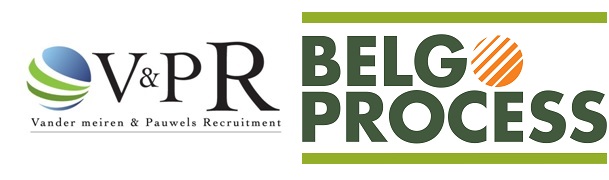 Senior Projectleider ICT 
Functieomschrijving

Je maakt deel uit van de Corporate ICT organisatie van NIRAS en Belgoprocess. De bedrijven tellen samen 900 medewerkers (waaronder contractors en tijdelijke medewerkers). Je werkt hoofdzakelijk in Dessel en komt gemiddeld wekelijks één keer in Brussel.Als Senior Projectleider ICT leid je grote projecten ter modernisering, integratie en uniformisering van het applicatie-landschap bij - en tussen - Belgoprocess en NIRAS. Deze projecten met een looptijd van meerdere jaren, zijn deel van een belangrijk programma rond data-verwerkingsprocessen. Het programma heeft een zeer hoge en lange investeringszekerheid. In jouw projecten ligt het zwaartepunt bij business analyse, business process reengineering en change management. Je werkt nauw samen met business process owners, functioneel analisten, data-wetenschappers en externe leveranciers/systeemintegratoren van (Microsoft) cloud technologie.In projecten gebeurt de rapportering en high-level opvolging volgens de waterval methode. Afhankelijk van type project en deelaspect wordt echter ook de (SAFe) Agile methodologie toegepast. Je bewaakt scope, budget, timing en je hebt aandacht voor risicobeheersing en kwaliteitsbewaking.Je communiceert intensief met je projectteam, externe partners en het PMO (Project Management Office). Je rapporteert aan stakeholders op management- en directie-niveau.Gewenst profielRelevante (senior) IT project management ervaring.Achtergrond in business analyse, business process redesign en change management.Kennis van analysemethodes en -tools (enterprise architecture). Ervaring met relevante Microsoft technologie is een duidelijke meerwaarde.Je communiceert vlot en kan bevindingen en analyses vlot overbrengen – zowel mondeling als schriftelijk – tot op het hoogste niveau in de organisatie.   Je schenkt veel aandacht aan de behoeften van de interne klant en je toont interesse om de bedrijfsprocessen te doorgronden.Je streeft naar kwaliteit en een optimale, klantgerichte dienstverlening.Je kan anderen inspireren en enthousiasmeren om doelen te bereiken.Je beheerst de Nederlandse taal zeer goed en je spreekt Frans.

Aanbod
Je komt terecht in een dynamische context met een stabiel financieringsklimaat en interessante uitdagingen op lange termijn. Je groeit zelf mee in het evoluerend applicatielandschap met hedendaagse, enterprise-level technologie. Je kan bovendien je stempel drukken op een belangrijke en maatschappelijk relevante opdracht. Uiteraard staat hier een goede balans werk-privé en een competitief salaris tegenover dat aangevuld wordt met een interessante waaier van extralegale voordelen. Contract van onbepaalde duur bij Belgoprocess.

Contact opnemen

Heb je interesse in deze mooie functie als Senior Projectleider ICT?  Reageer dan via info@vp-recruitment.be met vermelding “ref 0499” of bel naar Manu Pauwels op 0489 585 565 of Wim Vander meiren op 0489 585 566. Je kan rekenen op de nodige discretie.